ΑΝΑΛΟΓΑ ΠΟΣΑ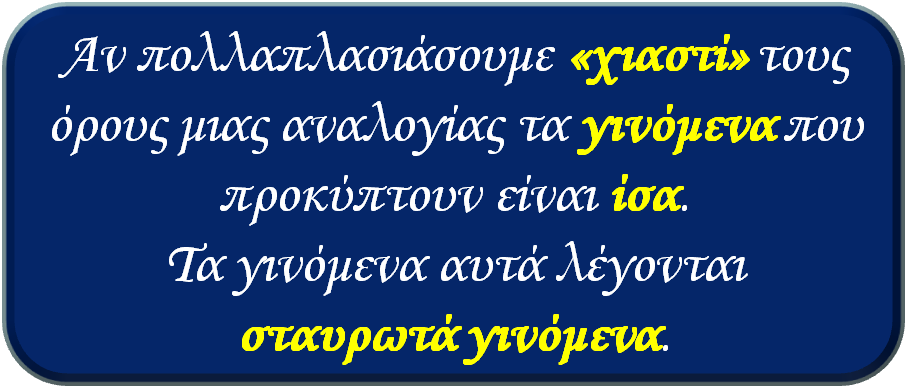 Παράδειγμα:
Για 8 μαρκαδόρους πληρώσαμε 24€. Πόσα χρήματα θα πληρώσουμε για 12 ίδιους μαρκαδόρους;Τα ποσά είναι ανάλογα ,επειδή όσο μεγαλώνει το ένα μεγαλώνει και το άλλο.ΛΥΣΗ8/24=12/Χ8*Χ=24*128*Χ=288Χ=288:8X=36 ευρώ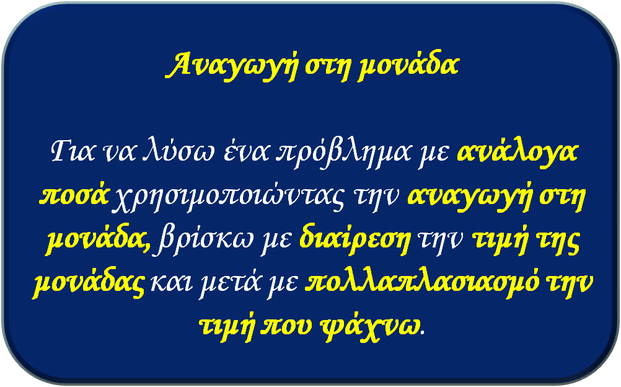 Παράδειγμα
Τα 6 δοχεία με μέλι ζυγίζουν 18 κιλά. Πόσο ζυγίζουν τα 9 δοχεία;

1ος τρόπος 
Με αναλογία2ος τρόπος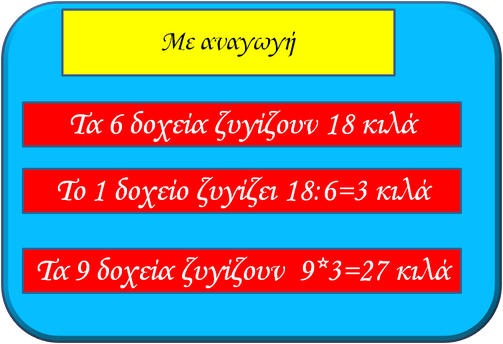 ΑΣΚΗΣΕΙΣΛύστε τα προβλήματα και με τους 2 τρόπους1)Ένα τρένο διανύει 390 χμ κάθε 3 ώρες. Πόσα χμ. διανύει κάθε 10 ώρες ,αν τρέχει με την  ίδια θα ταχύτητα;ΛΥΣΗ 1ος τρόπος2ος τρόπος2)Σε μια θεατρική παράσταση κόπηκαν 130 εισιτήρια και εισπράχθηκαν 1950 ευρώ.Την άλλη μέρα κόπηκαν 300 εισιτήρια ,πόσα ευρώ εισπράχθηκαν;ΛΥΣΗ 1ος τρόπος2ος τρόπος3)Τα 16 κιλά μέλι τα συσκευάζω σε 12 βαζάκια ,τα 36 κιλά μέλι σε πόσα βαζάκια θα τα συσκευάσω; ΛΥΣΗ 1ος τρόπος2ος τρόπος4)Ένα φωτοτυπικό μηχάνημα φωτοτυπεί 96 σελίδες σε 3 λεπτά της ώρας. Σε πόσο χρόνο θα φωτοτυπήσει 352 σελίδες;ΛΥΣΗ 1ος τρόπος2ος τρόπος5)Ο Αγγελής αγόρασε 6 τετράδια και έδωσε 8,40 €. Πόσα ευρώ (€) θα δώσει για να αγοράσει 8 τετράδια; ΛΥΣΗ 1ος τρόπος2ος τρόπος6)Ένας πεζός περπάτησε 3,5 ώρες και ένας άλλος 1,5 ώρες. Ο πρώτος διένυσε απόσταση 10,5 χιλιομέτρων. Πόση απόσταση διένυσε ο δεύτερος, αν βάδιζαν με τον ίδιο ρυθμό;ΛΥΣΗ 1ος τρόπος2ος τρόποςΜΑΡΚΑΔΟΡΟΙ812ΕΥΡΩ24Χ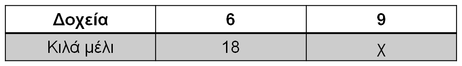 Δημιουργούμε έναν πίνακα με τα ποσά και τις τιμές.

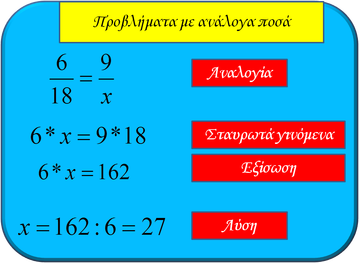 